මගේ අංකය-071/03/02,නේවාසික ව්‍යාපාර කළමනාකරණ කාර්යාලය,මහවිලච්චිය ව්‍යාපාරය,2018.02.22නේවාසික ව්‍යාපාර කළමනාකරණ කමිටුවේ සියලුම සමාජික මහත්ම මහත්මීන් වෙත.2018 පෙබරවාරි මස ව්‍යාපාර කමිටු රැස්වීමේ වාර්තාව2018 වර්ෂයේ පෙබරවාරි මාසය සඳහා පැවැත්විය යුතු ව්‍යාපාර කමිටු රැස්වීම 2018.02.15 වන දින පෙ.ව. 9.30 ට ව්‍යාපාර කාර්යාලීය රැස්වීම් ශාලාවේදී පවත්වන්නට යෙදිණි. මහවිලච්චිය ව්‍යාපාරයේ ගොවි ජනතාවට කන්න 04ක් වගා කටයුතු සිදු කිරීමට නොහැකිවීම මත මතුව ඇති ගැටළු වලට විසදුම් සෙවීම, ගොවි සංවිධාන ආයතන සංවර්ධන කටයුතු සම්බන්ධයෙන් අවශ්‍ය තීරණ ගැනීම හා ක්‍රියාත්මක ඵලදායිතා ප්‍රවර්ධන හා වාරිමාර්ග පද්ධති කාර්යක්ෂමතා වැඩිදියුණු කිරීමේ ව්‍යාපෘතියේ ප්‍රගතිය පිළිබද තොරතුරු ලබාගැනීම මෙදින කමිටු රැස්වීම පැවැත්වීමේ අරමුණු වශයෙන් පැහැදිළි කළ ව්‍යාපාර කළමනාකාරතුමා සහභාගී වූ ගොවි සංවිධාන සහ රාජ්‍ය ආයතන නිලධාරි මහත්ම මහත්මීන් සුහඳව පිළිගනිමින් න්‍යාය පත්‍රානුකූලව කමිටුවේ කටයුතු ආරම්භ කරන ලදී.සහභාගි වු රාජ්‍ය නිලධාරින්කනම                                                    තනතුර                                             ආයතනයඑච්.එම්.එස්.බි.හේරත්	     	නේ.ව්‍යාපාර කළමනාකරු             	නේ.ව්‍යාපාර.කළ කාර්යාලයකේ.ඒ.හර්ෂ කුමාරසිරි              	ඉංජිනේරු සහකාර                       	වාරිමාර්ග දෙපාර්තමේන්තුවඒ.එම්. කුමාරසිංහ	ගොවිජන සංවර්ධන ප්‍රා.නි	ගොවිජන සංවර්ධන දෙපාර්තමේන්තුවඩබ්.පී ආරියවතී	කෘ.ප.නි. සහකාර	ගොවිජන සංවර්ධන දෙපාර්තමේන්තුවඑච්.එම්. සමරපාල	කෘ.ප.නි. සහකාර	ගොවිජන සංවර්ධන දෙපාර්තමේන්තුව  ආර්.එම්. නන්දන	කෘ.ප.නි. සහකාර	ගොවිජන සංවර්ධන දෙපාර්තමේන්තුවඑච්.කේ. රමණී පද්මලතා	කෘ.ප.නි. සහකාර	ගොවිජන සංවර්ධන දෙපාර්තමේන්තුවආර්.පී. පේමාවතී	කෘ.ප.නි. සහකාර	ගොවිජන සංවර්ධන දෙපාර්තමේන්තුවනාලනී වීරරත්න	කෘ.ප.නි. සහකාර	ගොවිජන සංවර්ධන දෙපාර්තමේන්තුවකසහභාගි වූ ගොවිනියෝජිතයින්නම                                                   ගොවිසංවිධානය	                                   තනතුර01. ආර්.එම්.මුතුබංඩා                               	සාලියමාලා                  	 	ගරු සභාපති02. ආර්.පී. වික්‍රමසිංහ			පැරකුම්				ගරු සභාපති03. ධර්මසේන දිසානායක			කාවන්තිස්ස			ගරු ලේකම්04. සීලවතී ඒකනායක			මහසෙන්			ගරු ලේකම්05. ආර්.එස්.එම්  ඒකනායක 	           	ගැමුණු	                          	ගරු සභාපති 06. පියසීලි කෝණාර			ගැමුණු				ගරු භාණ්ඩාගාරික07. ඊ. සමරකෝන් දිසානායක		පැරකුම්				ගරු භාණ්ඩාගාරික08. ඒ.ඩබ්.එස්. ගාමිණී ගුණවර්ධන		ගැමුණු 				ගරු ලේකම්09. ආර්.එම්. සජීවානන්ද			ගාමිණී				ගරු භාණ්ඩාගාරික10. ඩි.එම්. ලොකුබංඩාර		           	විජය			 	ගරු සභාපති11. ඩී.එම්. අනුර දිසානායක		මහසෙන්			ගරු උප සභාපතිපසුගිය කමිටු රැස්වීමේ වාර්තාව සමාලෝචනය හා එකඟතා ලබාගැනීම.මෙදින 2018 ජනවාරි මස 04 වන දින ව්‍යාපාර කළමනාකරණ කමිටු  රැස්වීමේ  වාර්තාව සමාලෝචනය කරන ලදී. එදින වාර්තාවේ PEISEIP ව්‍යාපෘතිය පිළිබඳ ගොවිජන සංවර්ධන දෙපාර්තමේන්තුවේ කෘෂිකර්ම පර්යේෂන හා නිෂ්පාදන සහකාර විසින් කර තිබූ අදහස් දැක්වීම සංශෝධනය කර එය එය “ කෘෂි රක්ෂණ මණ්ඩලය මගින් රක්ෂණාවරණයක් ලබා දෙන අතර, ඒ සඳහා සම්බන්ධ වන මෙන් පැවසීය ” ලෙස නිවැරදි කරන ලදී.   ආයතන සංවර්ධන කටයුතුඉදිරි මාසයේදී පැවැත්වීමට අපේක්ෂිත කාරක සභා/ මහ සභා/ නිලවරණආයතන මට්ටමින් අදහස් දැක්වීම01. වාරිමාර්ග දෙපාර්තමේන්තුව - ඉංජිනේරු සහකාරජල මට්ටම වම් ඉවුර අඩි 06යි අඟල් 11 ක් ද දකුණු ඉවුර අඩි 01 යි අඟල් 11 ක්ද ජල ධාරිතාවය අක්කර අඩි 5416 ක්ද වේ.2018.02.02 දින PEISEIP ව්‍යාපෘතිය අධ්‍යක්ෂතුමා පැමිණි දිනයේදී ගොවීන් කල ඉල්ලීමට අනුව වගා ළිංවල මඩ ඉවත් කිරීමට අවශ්‍ය පියවර ගෙන තිබෙනවා. ඒ සඳහා යන්ත්‍රයක් ගෙන්වන බව පැවසීය.02. ගොවිජන සංවර්ධන දෙපාර්තමේන්තුව - ගොවිජනසේවා ප්‍රාදේශීය නිලධාරිගොවිජන සේවා මධ්‍යස්ථානය මගින් මෙම වර්ෂයට අක්කර බදු එකතු කිරීමෙහ් කාර්ය මාර්තු මස 31 වනවිට සිදුකල යුතුවේ. ඒ සදහා සංවිධාන මට්ටමින් වසම් බාර කෘ.ප.නි.ස. මහත්ම මහත්මීන්ට සහයෝගය ලබාදෙන මෙන් පැවසීය.රාජ්‍ය ආයතන සෑම එකකම උත්සාහය සහ ප්‍රධාන අරමුණ ගොවි ජනතාවගේ ප්‍රශ්න විසඳීම වේ. ඒ අනුව වර්තමානය වන විට ඇති ප්‍රධාන ගැටලුව වන ජල ප්‍රශ්ණය විසදීමට අප හැමෝම එකට කටයුතු කලයුතු වේ.කන්නයට අදාලව මහා වාරි සංවිධානවල වගා කටයුතු සිදු නොවූවත් සුලු වාරි යටතේ සුලු ප්‍රමාණයක් වී වගාකර ඇත. ඒ ප්‍රමාණය හෝ බේරා ගැනීමට හැකියාව ඇත්නම් එය වැදගත් වේ.රු. 2500 ට ගොවිජන සේවා මධ්‍යස්ථානයෙන් පොහොර ලබා ගැනීමේ හැකියාව ඇත. අවශ්‍ය ගොවීන්ට මිලදීගත හැකි බව පැවසීය.PEISEIP ව්‍යාපෘතියේ ප්‍රගතිය සාකච්ඡා කිරීම.PEISEIP ව්‍යාපෘතියට අදාල ගැටලු සාකච්ඡා කිරීමෙන් පසුව මහ වැවෙහි දේවාලයේ කටයුතු හා පසුගිය කිරි ඉතිරවීම පිළිබඳව ඇතිවී තිබෙන වැරදි මතවාදය පිළිබඳ සාකච්ඡා කිරීමට අවශ්‍ය බව ගොවි නියෝජිතයින් පැවසූ නිසාවෙන් ඒ සඳහා යොමුවිය..න්‍යාය පත්‍රානුකූලව සාකච්ඡාකල යුතු වෙනත් කිසිවක් නොවූයෙන්  මතුවූ ගැටළු විග්‍රහ කරන ලදී. ඉන් පසු ව්‍යාපාර කළමනාකාර තුමන්ගේ ස්තූති කතාවෙන් අනතුරුව කමිටුවේ කටයුතු අවසන්විය.  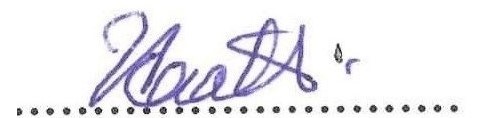                                                                                                                  -----------------------------------								නේවාසික ව්‍යාපාර කළමනාකරු,					මහවිලච්චිය ව්‍යාපාරය.                        කාරණයප්‍රගතියවගකීමකාරක සභා පැවැත්වීම07ව්‍යාපාර කාර්යාලය / ගොවි සංවිධානමහ සභා පැවැත්වීම01කාවන්තිස්ස ගොවිසංවිධානය/ ව්‍යාපාර කාර්යාලයඉදිරිපත් කල අයකාරණයතීරණයවගකීමලොකු බංඩාර, ගරු සභාපති, විජය ගොවි සංවිධානයසම්පූර්ණ සංවිධානයේම වගා ළිං 20 ක් පමණ ශුද්ධ කිරීමට අවශ්‍ය වේ. ඒ සඳහා අවශ්‍ය කටයුතු කරදෙනමෙන් ඉල්ලීමPEISEIP ව්‍යාපෘතියට අදාල ඉදිකිරීම් කටයුතු පරීක්ෂා කිරීමට ව්‍යාපෘති අධ්‍යක්ෂ තුමා පැමිණි දනයේදී ප්‍රදේශයේ වගා ළිං ශුද්ධ කිරීමට අවශ්‍ය කටයුතු කරදෙන මෙන් ඉල්ලීය. ඒ අනුව විජය ගොවි සංවිධානයේ වගා ළිං 20 ක් ශුද්ධ කිරීමට අවශ්‍ය යන්ත්‍ර ගෙන්වන අතර, අනෙකුත් සංවිධානවලට අවශ්‍යනම් ප්‍රාදේශීය ලේකම් තුමා වෙත ඉල්ලීම් කර අවශ්‍ය අනුමැතිය ලබාගත යුතු බව ඉංජිනේරු සහකාර පැවසීයඉංජිනේරු සහකාර / ගොවි සංවිධානආර්.එස්.එම්. ඒකනායකගරු සභාපති,ගැමුණු ගොවි සංවිධානයවගා ළිං ශුද්ධ කිරීම විජය ගොවි සංවිධානයේ පමණක්ද? වෙනත් ගොවි සංවිධානවලටද එම අවශ්‍යතාවය ඇති බව පැවසීය.PEISEIP ව්‍යාපෘතියට අදාල ඉදිකිරීම් කටයුතු පරීක්ෂා කිරීමට ව්‍යාපෘති අධ්‍යක්ෂ තුමා පැමිණි දනයේදී ප්‍රදේශයේ වගා ළිං ශුද්ධ කිරීමට අවශ්‍ය කටයුතු කරදෙන මෙන් ඉල්ලීය. ඒ අනුව විජය ගොවි සංවිධානයේ වගා ළිං 20 ක් ශුද්ධ කිරීමට අවශ්‍ය යන්ත්‍ර ගෙන්වන අතර, අනෙකුත් සංවිධානවලට අවශ්‍යනම් ප්‍රාදේශීය ලේකම් තුමා වෙත ඉල්ලීම් කර අවශ්‍ය අනුමැතිය ලබාගත යුතු බව ඉංජිනේරු සහකාර පැවසීයඉංජිනේරු සහකාර / ගොවි සංවිධානඉදිරිපත් කළ අයඅදහස් දැක්වීමනේවාසික ව්‍යාපෘති කළමනාකරුඵලදායිතා ප්‍රවර්ධන හා වාරිමාර්ග පද්ධති කාර්යක්ෂමතා වැඩිදියුණු කිරීමේ ව්‍යාපෘතියේ ඉදිකිරීම් කටයුතු ගොවි සංවිධාන 7 ටම බාරදී සිදු කිරීම හා එහි නිමාව පිළිබදව 2018.02.01/02 දිනවල කොත්මලේ පැවති ප්‍රගති සමාලෝචනයේදී මහවිලච්චිය ව්‍යාපාරය ඇගයීමට ලක්විය.මෙම ව්‍යාපෘතිය ක්‍රියාත්මක කිරීමට 2018 වර්ෂඹය සදහා තෝරාගත් සංවිධානවල මූලික කටයුතු සිදුකල යුතුවේ. එම සංවිධානවල මූලික දත්ත සමීක්ෂණය සිදුකර ඒකාබද්ධ ක්‍රියාකාරි සැලසුම් සකස් කිරීම දක්වා අවශ්‍ය කටයුතු ඉදිරියේදී සිදු කිරීමට අවශ්‍ය උපදෙස් හා මග පෙන්වීම සිදුකරන බව පැවසීය.ඉංජිනේරු සහකාරඵලදායිතා ප්‍රවර්ධන හා වාරිමාර්ග පද්ධති කාර්යක්ෂමතා වැඩිදියුණු කිරීමේ ව්‍යාපෘතියේ 2017 වර්ෂය සඳහා තෝරාගත් FC 18,19 කටයුතු වලින් FC 19 කාර්යය සමස්ථයක් ලෙස අවසන් වූවද එහි අඩුපාඩු පවතින බව හඳුනාගත හැකිවිය. ඒවා නිවැරදි කිරීම කලයුතු බව පැවසීය.මෙම ව්‍යාපෘතිය යටතේ සම්පූර්ණ ව්‍යාපෘති කාලයටම රු. මිලියන 300 ක් වෙන්වූ අතර, 2017 සඳහා මිලියන 20 ක් ලැබුණි. මෙම වර්ෂයට ලැබෙන මුදල ගැන තොරතුරු ලැබී නොමැති වූවත් අප අවශ්‍ය මූලික කටයුතු සිදුකර ඒ සඳහා සූදානම් වියයුතු බව පැවසීයඉදිරිපත්කල අයකාරණයතීරණයවගකීමනේවාසික ව්‍යාපෘති කළමනාකරුඉදිකිරීම් කටයුතුවල අඩුපාඩු පැවතියේ කුමන ගොවි සංවිධානවලද විමසීය. එම අඩුපාඩු නිවැරදි කිරීමෙන් පසු ගෙවීම් ලබාගත හැකි බව පැවසීයසෑම ගොවි සංවිධානයකම කොන්ත්‍රාත් කටයුතු වල යම් යම් අඩුපාඩු වේ. ඒවා නිවැරදි කිරීමට තීරණය වියගොවි සංවිධානවික්‍රමසිංහ මයාගරු සභාපතිපැරකුම් ගො.ස.පිඩලි වියලීම ගොවි සංවිධාන 7 හි කටයුතුවලම දැකිය හැකි බව පැවසීයපසුගිය කොන්ත්‍රාත් කාර්යකදී ගෙවීම් ලබාගැනීමට දෙවතාවක් පිඩලි ඇල්ලීමට ඒකනායක මහතාට සිදුවිය. මෙම කාර්යයේදී සමස්ථයක් ලෙස සම්පූර්ණ කාර්යයම අවසන් වියයුතු බව ඉංජිනේරු සහකාර පැවසීය.ගොවි සංවිධානසජීවානන්ද මයා - ගරු භාණ්ඩාගාරික - ගාමිණී ගො.සඉදිකරීම් කොන්ත්‍රාත් කටයුතු වලදී දොරවල් දැමීම ආදී නිර්මිත සකස් කිරීමේ කටයුතු ආදර්ශයක් ලෙස එක් ස්ථානයක සිදුකිරිම සුදුසු බව පැවසීයඅවශ්‍ය සෑම අවස්ථාවකදීම සහාය ලබා දීමට හැකිබව ඉංජිනේරු සහකාර මහතා පැවසීයවා.දෙඉදිරිපත්කල අයකාරණයතීරණයවගකීමආර්.එස්.එම්.ඒකනායක මයාගරු සභාපති,ගැමුණු ගොවි සංවිධානයපසුගිය වර්ෂයේ කිරි ඉතිරවීමේ කාර්ය වඩාත් නිවැරදිව සිදුකරන ලදී. එසේ වූවත් එහි අඩුපාඩු තිබූ බවට පසුගිය ප්‍රාදේශීය කෘෂිකර්ම කමිටුවේදී කරුණු ඉදිරිපත් විය. දේවාලයේ කටයුතු බාර ගැනීමට බලාපොරොත්තුවෙන් සිටින පිරිසක් සිටින නිසා අප ඔවුන්ගේ පුද්ගලික අරමුණු ඉටුකර ගැනීමට අවස්ථාව නොදිය යුතු බව පැවසීයමහවැව දේවාලයේ කිරි ඉතිරවීම හා දේවාලයේ කටයුතු ගොවි සංවිධාන වලින් ඉවත්කල නොහැකියි. ඉදිරියේදී එහි කාර්යයන් සදහා සංස්කෘතික නිලධාරි හට නියෝජනය කිරීමට අවස්ථාව ලබාදීම සිදුකල යුතු බව ව්‍යාපාර කළමණාකාර තුමා පැවසීය.ගොවි සංවිධාන/ ව්‍යාපාර කළමණාකාර තුමාධර්මසේන දිසානායක මයා - ගරු ලේකම් . කාවන්තිස්ස ගොවි සංවිධානයමහවැවෙහි සිදුකල කිරි ඉතිර වීම අඩුපාඩු සහිතව සිදුකල බව පෙන්වා දීමට යම් ගොවි කණ්ඩායමක් උත්සාහ දරයි. ඔවූහු තම පුද්ගලික බලාපොරොත්තු මත කටයුතු කරන බව පැවසීය සියලුම ගොවි සංවිධාන ඒකබද්ධව සිදුකරන කිරි ඉතිරවීම පසුගිය වර්ෂයේදී සාර්ථකව සිදුවිය. එම නිසා අවශ්‍ය අවස්ථාවලදී අදහස් දක්වමින් ගොවි නායකයින් ඒ වෙනුවෙන් පෙනී සිටිය යුතුබව ඒකාබද්ධ ගොවි සංවිධානයේ සභාපති පැවසීයගොවි සංවිධානසජීවානන්ද මයා - ගරු භාණ්ඩාගාරික - ගාමිණී ගොවි සංවිධානයකිරි ඉතිරවීමේදී අප සිදුකල යුතු වතාවත් නිවැරදිවම සිදුකල යුතුයි. එවිට එහි ප්‍රතිඵල තිබෙන අතර, ඒ සදහා අවශ්‍ය දැනුම අප ලබාගත යුතු බව පැවසීය--